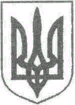 ЗВЯГЕЛЬСЬКА МІСЬКА РАДАРІШЕННЯтридцять шоста сесія					                  восьмого скликання20.07.2023                                                                                 №  912Про  внесення  змін до Програми розвитку культури і туризму 
на території Звягельської міської територіальної громадина 2019-2023 рокиКеруючись пунктом 22 частини 1 статті 26 Закону України «Про місцеве самоврядування в Україні», Законом України «Про культуру», з метою збереження та розвитку культурного потенціалу, створення максимально сприятливих умов для  підтримки та стимулювання творчої особистості,  міська радаВИРІШИЛА: 1. Внести зміни до Програми розвитку культури і туризму на території Звягельської міської територіальної громади на 2019-2023 роки (далі - Програма), затвердженої рішенням міської ради від 28.02.2019 № 673 
зі змінами,  а саме: 1.1 таблицю «Заходи щодо реалізації Програми розвитку культури і туризму на 2019-2023 роки» розділу ІІІ «Проведення модернізації закладів культури» доповнити новими пунктами 33-59  згідно додатку;1.2 у  додатку до Програми «Положення про призначення іменних стипендій Звягельської міської територіальної громади в галузі культури і мистецтва» в розділі ІІІ «Порядок призначення стипендій» пункт 2.3 викласти  в новій редакції:«2.3. Стипендія призначається на один календарний  рік.Розмір  Стипендії становить у категорії:«Творча особистість» - 2500 грн. щомісяця;«Визначні діячі» - 3000 грн. щомісяця».2. Фінансовому управлінню міської ради здійснювати фінансування Програми в межах коштів, передбачених бюджетом міської територіальної громади на відповідний рік.3. Контроль за виконанням цього рішення покласти на постійну комісію міської ради з питань соціальної політики, охорони здоров’я, освіти, культури та спорту та заступника  міського  голови Борис Н.П.Міський голова                                                                        Микола БОРОВЕЦЬ                                                                             Додаток                                                                             до рішення міської ради							      від  20.07.2023   №  912Заходи щодо реалізації Програми розвитку культури і туризму на  2019-2023 роки	Секретар міської ради                                                          Оксана ГВОЗДЕНКО№з/пНайменування  заходуТермінвиконанняТермінвиконанняВідповідальні за виконанняОрієнтовний обсягфінансува-ння(тис.грн.)ДжерелафінансуванняДжерелафінансування№з/пНайменування  заходуТермінвиконанняТермінвиконанняВідповідальні за виконанняОрієнтовний обсягфінансува-ння(тис.грн.)міський бюджетінші  джерела12334567  ІІІ. Проведення модернізації закладів культуриІІІ. Проведення модернізації закладів культуриІІІ. Проведення модернізації закладів культуриІІІ. Проведення модернізації закладів культуриІІІ. Проведення модернізації закладів культуриІІІ. Проведення модернізації закладів культуриІІІ. Проведення модернізації закладів культури33Капітальний ремонт приміщення музею родини Косачів на вул. Родини Косачів, 5-А в м. Новограді-Волинському Житомирської області (в т.ч. коригування проектно-кошторисної документації та проходження експертизи)Капітальний ремонт приміщення музею родини Косачів на вул. Родини Косачів, 5-А в м. Новограді-Волинському Житомирської області (в т.ч. коригування проектно-кошторисної документації та проходження експертизи)2023Управління культури і туризму міської радиВ межах бюджетних асигнуваньВ межах бюджет-них асигнувань34Капітальний ремонт фасаду Школи мистецтв по вул. Соборності, 47                 в  м. Новограді-Волинському Житомирської області (в т.ч. коригування проектно-кошторисної документації та проходження експертизи)Капітальний ремонт фасаду Школи мистецтв по вул. Соборності, 47                 в  м. Новограді-Волинському Житомирської області (в т.ч. коригування проектно-кошторисної документації та проходження експертизи)2023Управління культури і туризму міської радиВ межах бюджетних асигнуваньВ межах бюджет-них асигнувань35Поточний ремонт нежитлового підвального приміщення за адресою: площа Лесі Українки, 3-Ам. Звягель Житомирської області Поточний ремонт нежитлового підвального приміщення за адресою: площа Лесі Українки, 3-Ам. Звягель Житомирської області 2023Управління культури і туризму міської радиВ межах бюджетних асигнуваньВ межах бюджет-них асигнувань36Поточний ремонт фасаду Будинку культури за адресою: вул. Довженка, 1-А, с. Пилиповичі Звягельського району Житомирської області (додаткові роботи)Поточний ремонт фасаду Будинку культури за адресою: вул. Довженка, 1-А, с. Пилиповичі Звягельського району Житомирської області (додаткові роботи)2023Управління культури і туризму міської радиВ межах бюджетних асигнуваньВ межах бюджет-них асигнувань37Поточний ремонт Культурно-дозвіллєвого центру за адресою: вул. Звягельська, 16, с. Наталівка Звягельського району Житомирської областіПоточний ремонт Культурно-дозвіллєвого центру за адресою: вул. Звягельська, 16, с. Наталівка Звягельського району Житомирської області2023Управління культури і туризму міської радиВ межах бюджетних асигнуваньВ межах бюджет-них асигнувань38Поточний ремонт споруди подвійного призначенняЗвягельського палацу культури імені Лесі Українки за адресою: площа Лесі Українки,9, м. Звягель Житомирської областіПоточний ремонт споруди подвійного призначенняЗвягельського палацу культури імені Лесі Українки за адресою: площа Лесі Українки,9, м. Звягель Житомирської області2023Управління культури і туризму міської радиВ межах бюджетних асигнуваньВ межах бюджет-них асигнувань39Поточний ремонт споруди подвійного призначення Будинку культури с. Пилиповичі за адресою: вул. Довженка, 1-А,                с. Пилиповичі Звягельського району Житомирської областіПоточний ремонт споруди подвійного призначення Будинку культури с. Пилиповичі за адресою: вул. Довженка, 1-А,                с. Пилиповичі Звягельського району Житомирської області2023Управління культури і туризму міської радиВ межах бюджетних асигнуваньВ межах бюджет-них асигнувань40Поточний ремонт споруди подвійного призначення  Будинку культури с. Великий Молодьківза адресою: вул.Шевченка,
16-В, с. Великий Молодьків Звягельського району Житомирської областіПоточний ремонт споруди подвійного призначення  Будинку культури с. Великий Молодьківза адресою: вул.Шевченка,
16-В, с. Великий Молодьків Звягельського району Житомирської області2023Управління культури і туризму міської радиВ межах бюджетних асигнуваньВ межах бюджет-них асигнувань41Виготовлення інформаційної продукціїВиготовлення інформаційної продукції2023Управління культури і туризму міської радиВ межах бюджетних асигнуваньВ межах бюджет-них асигнувань42Розробка технічної документації із землеустрою щодо встановлення (відновлення) меж земельних ділянок закладів культури і туризмуРозробка технічної документації із землеустрою щодо встановлення (відновлення) меж земельних ділянок закладів культури і туризму2023Управління культури і туризму міської радиВ межах бюджетних асигнуваньВ межах бюджет-них асигнувань43Виготовлення облікової документації на об’єкти культурної спадщини Виготовлення облікової документації на об’єкти культурної спадщини 2023Управління культури і туризму міської радиВ межах бюджетних асигнуваньВ межах бюджет-них асигнувань44Виготовлення технічної документації на об’єкти нерухомого майна закладів культури і туризму Виготовлення технічної документації на об’єкти нерухомого майна закладів культури і туризму 2023Управління культури і туризму міської ради, заклади культури і туризмуВ межах бюджетних асигнуваньВ межах бюджет-них асигнувань45Придбання книг для поповнення бібліотечного фонду Звягельської бібліотекиПридбання книг для поповнення бібліотечного фонду Звягельської бібліотеки2023Управління культури і туризму міської ради, Звягельська бібліотекаВ межах бюджетних асигнуваньВ межах бюджет-них асигнувань46Передплата періодичних видань для Звягельської бібліотекиПередплата періодичних видань для Звягельської бібліотеки2023Управління культури і туризму міської ради,Звягельська бібліотекаВ межах бюджетних асигнуваньВ межах бюджет-них асигнувань47Пакет програмного забезпечення для Звягельської бібліотекиПакет програмного забезпечення для Звягельської бібліотеки2023Управління культури і туризму міської ради,Звягельська бібліотекаВ межах бюджетних асигнуваньВ межах бюджет-них асигнувань48Придбання широкоформатних сканерів для Звягельської бібліотекиПридбання широкоформатних сканерів для Звягельської бібліотеки2023Управління культури і туризму міської ради, Звягельська бібліотекаВ межах бюджетних асигнуваньВ межах бюджет-них асигнувань49Транспортні послуги з перевезення творчих колективів Звягельської міської територіальної громади для участі в конкурсах та фестивалях Транспортні послуги з перевезення творчих колективів Звягельської міської територіальної громади для участі в конкурсах та фестивалях 2023Управління культури і туризму міської радиВ межах бюджетних асигнуваньВ межах бюджет-них асигнувань50Послуги з проживання творчих колективів Звягельської міської територіальної громади під час участі в конкурсах та фестивалях Послуги з проживання творчих колективів Звягельської міської територіальної громади під час участі в конкурсах та фестивалях 2023Управління культури і туризму міської радиВ межах бюджетних асигнуваньВ межах бюджет-них асигнувань51Придбання мікшерного пульту для Звягельського палацу культури імені Лесі УкраїнкиПридбання мікшерного пульту для Звягельського палацу культури імені Лесі Українки2023Управління культури і туризму міської ради,Звягельський палац культури імені Лесі УкраїнкиВ межах бюджетних асигнуваньВ межах бюджет-них асигнувань52Придбання джерела безперебійного живлення для Звягельського палацу культури імені Лесі УкраїнкиПридбання джерела безперебійного живлення для Звягельського палацу культури імені Лесі Українки2023Управління культури і туризму міської ради,Звягельський палац культури імені Лесі УкраїнкиВ межах бюджетних асигнуваньВ межах бюджет-них асигнувань53Придбання цифрових піаніно для Звягельського палацу культури імені Лесі УкраїнкиПридбання цифрових піаніно для Звягельського палацу культури імені Лесі Українки2023Управління культури і туризму міської ради,Звягельський палац культури імені Лесі УкраїнкиВ межах бюджетних асигнуваньВ межах бюджет-них асигнувань54Придбання мікрофонів для Звягельського палацу культури імені Лесі УкраїнкиПридбання мікрофонів для Звягельського палацу культури імені Лесі Українки2023Управління культури і туризму міської ради,Звягельський палац культури імені Лесі УкраїнкиВ межах бюджетних асигнуваньВ межах бюджет-них асигнувань55Придбання портативних акустичних систем з мікрофонами для клубних закладів громадиПридбання портативних акустичних систем з мікрофонами для клубних закладів громади2023Управління культури і туризму міської ради,Звягельський палац культури імені Лесі УкраїнкиВ межах бюджетних асигнуваньВ межах бюджет-них асигнувань56Придбання насосу циркуляційного для Будинку культури с. ПилиповичіПридбання насосу циркуляційного для Будинку культури с. Пилиповичі2023Управління культури і туризму міської радиВ межах бюджетних асигнуваньВ межах бюджет-них асигнувань57Придбання державної символіки (Державний Прапор України)Придбання державної символіки (Державний Прапор України)2023Управління культури і туризму міської радиВ межах бюджетних асигнуваньВ межах бюджет-них асигнувань58Придбання персональних комп’ютерів в комплектіПридбання персональних комп’ютерів в комплекті2023Управління культури і туризму міської ради, заклади культури і туризмуВ межах бюджетних асигнуваньВ межах бюджет-них асигнувань59Медичне обслуговування загальноміських заходів бригадою екстреної медичної допомогиМедичне обслуговування загальноміських заходів бригадою екстреної медичної допомоги2023Управління культури і туризму міської радиВ межах бюджетних асигнуваньВ межах бюджет-них асигнувань